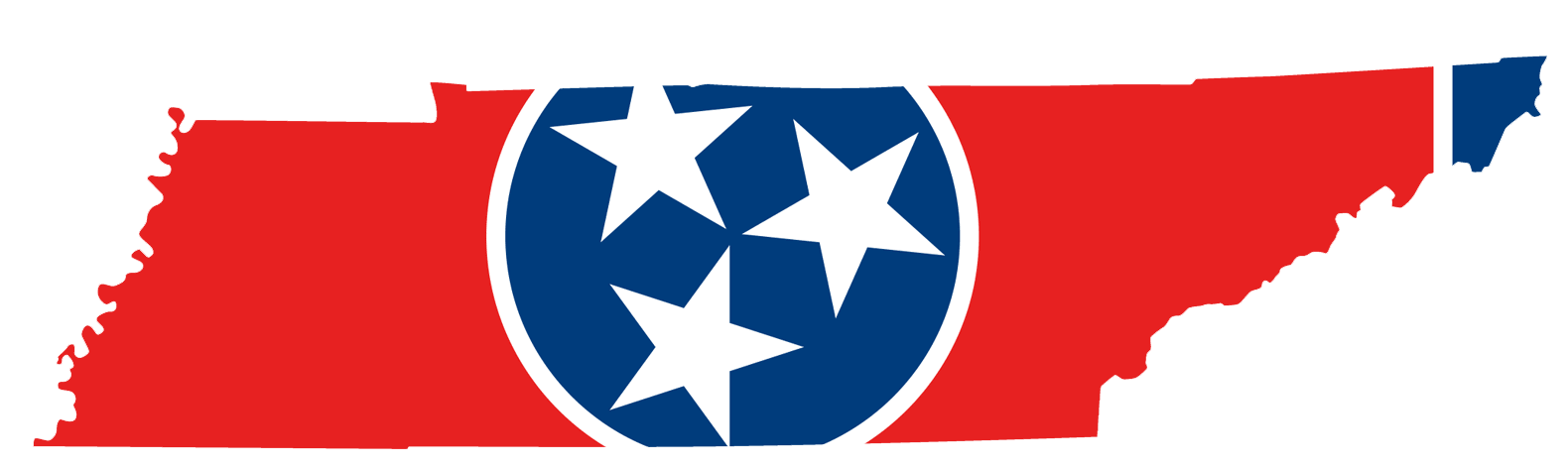 TCRP Meeting AgendaApril 27, 2021 @ 7:00 – 8:30 pmAtoka City Hall – 334 Munford Atoka Ave., Atoka, TNOpening Prayer		Pledge of AllegianceWelcome – Chris HackettFinancial Report – Lisa Babb	Committee Report-outs:	Voter registration drive – Atoka BBQ Festival update - Chris Hackett	County Commission Update – Charlotte Kelley	City of Covington Update – Jena Hackett	School Board Meetings – Cathy Waterbury & Brad Case	Elected official scorecards/sample ballot – Antoine Bohannan	Featured Speakers (10 min each)	 New Business – Trump/Reagan Day Dinner Fundraiser (Sept 2021) – Charlotte Kelley	Q & A											Adjourn											Next Meeting – Thursday, May 27, 2021 – Tre Hargett, TN Secretary of State @ Dyersburg StateWebsite:	www.tiptoncountyrp.comEmail:	 tiptoncountyrp.com